 Concours individuel « Graine de Footballeur » pour les enfants nés en 2007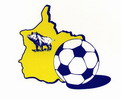 Fiche d’inscription pour les non-licenciés - A renvoyer avant le vendredi 9 mars 2018 !Nom : ………………………………………………………………..				Prénom : …………………………………………………………….	Date de naissance :…………………………………………………….Adresse :……………………………………………………………………………………………………………………………………………………………………………………………………………………………………………………………………………………………………………………………………………………………………………………………………………………..……………………………………………………………………………………………………………………………………………………………………………………………………………………………………………………………………………………………..Adresse Mail :……………………………………………………….@........................................................................Niveau scolaire (classe) :………………………………………………………………………………………………………………..	Établissement scolaire :………………………………………………………………………………………………………………..Poste (Joueur ou gardien) :…………………………………………………………………………………………………………..